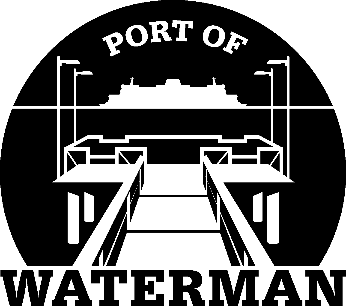 Port of Waterman Meeting AgendaJuly 19, 2022Review/Approve AgendaReview/Approve Prior Meeting MinutesReview/Approve Auditor’s ReportReview Financial StatementOld Business:Maintenance Update (Acoba) – Rail staining?Change of Financial Statement Yearend (Sheri/Jeff)New Business:Commissioner District Reports